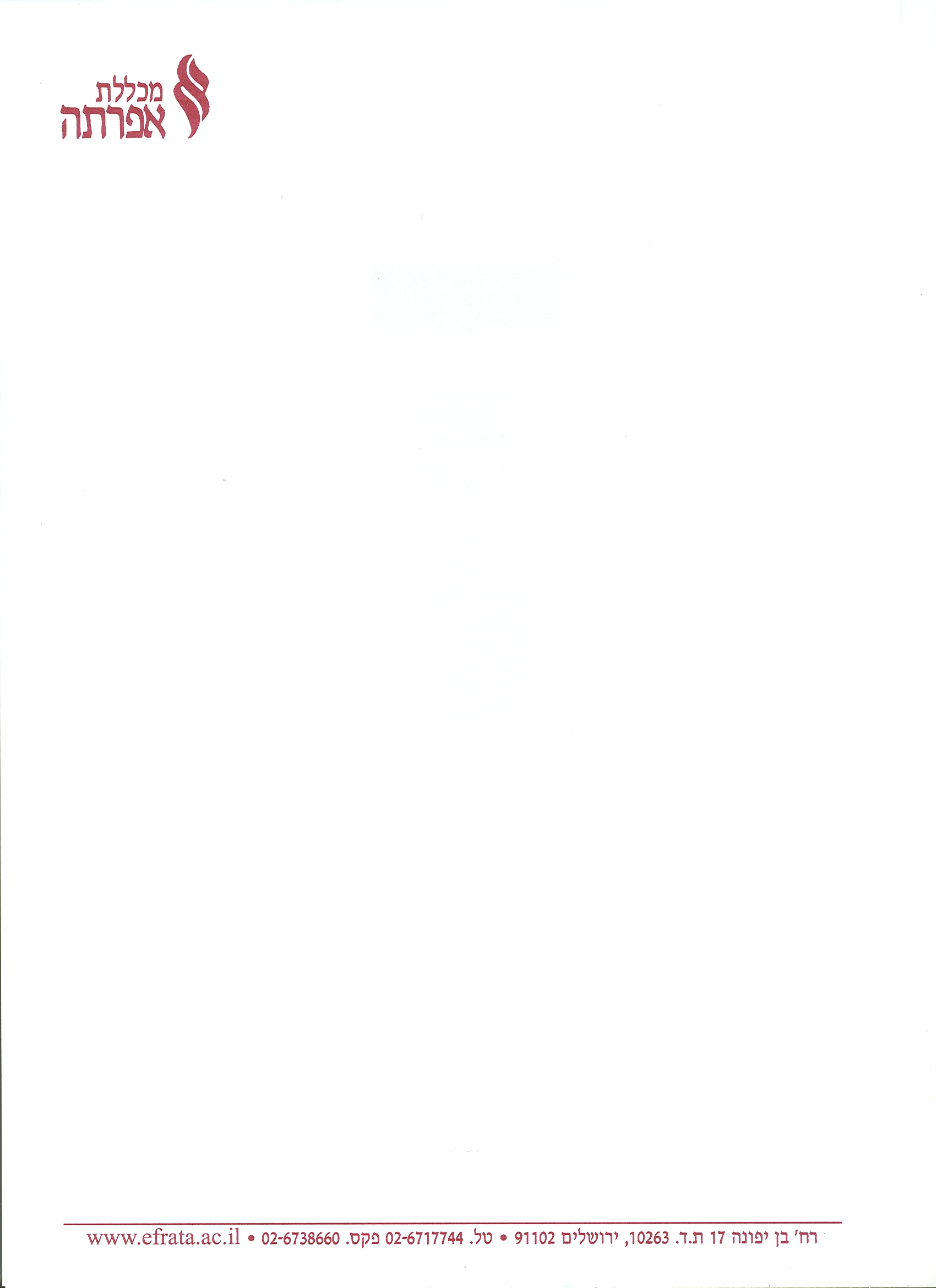                                                       יחידת כניסה להוראהתשע"גהנידון: הכנת תאום מס למורה מלווהברצוננו ליידע אותך שתקבלי תשלום משכורת חד שנתי עבור המורה החדשה שליווית השנה. על פי חוק מס הכנסה, אנו מנכים  48% מס.אם ברצונך להגיש תיאום מס, נא להזמין אותו עכשיו ממס הכנסה.נא למלא את הטופס המצ"ב.בכותרת, רשמי שנת מס 2013 בסעיף ד' בטופס רשמי " אמונה-אפרתה", מספר  תיק ניכויים  943-264655 .הגמול לשנת ליווי הוא  1000 ₪ ברוטו.בהצהרה  - נא לחתום את חתימתך.צרפי לטופס צילום תלוש משכורת שלך, (מכל מקומות העבודה).גשי או שלחי את הטופס ל "מס הכנסה" עם קבלת אישור תיאום מס, אנא, העבירי אלינו את המקור. מומלץ לשמור לעצמך צילום. 